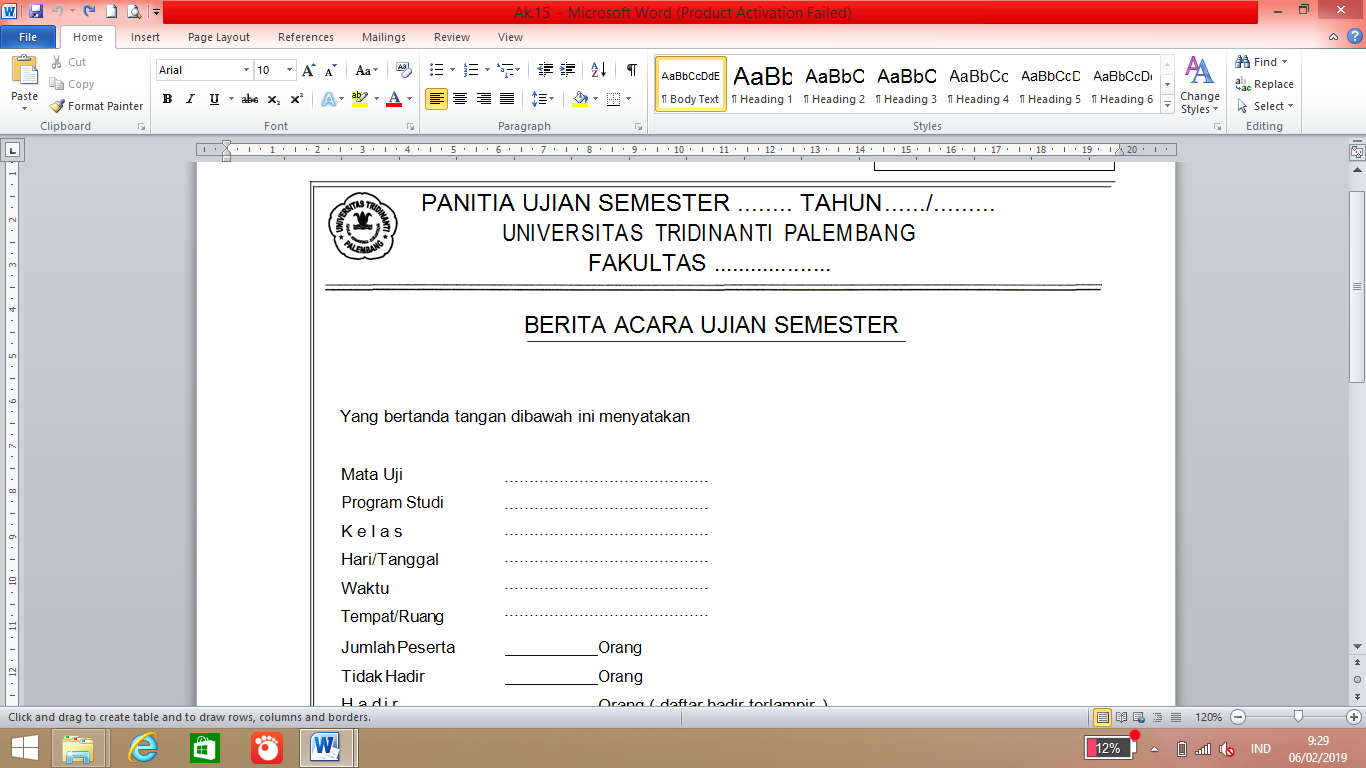 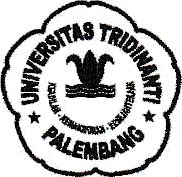                           PROGRAM STUDI ...........................                             FAKULTAS ...............................     UNIVERSITAS TRIDINANTI PALEMBANG (UTP)  Jalan Kapten Marzuki No. 2446 Kamboja Palembang 30129                 Telp. (0711) 355961, 354654, 357526, 378387, 369751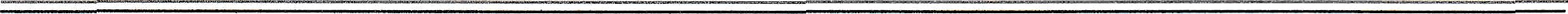 BERITA ACARA UJIAN TENGAH SEMESTERYang bertanda tangan dibawah ini menyatakanMata Uji Program Studi K e I a s Hari/Tanggal Waktu Tempat/Ruang......................................................................................................................................................................................................................................................Jumlah Peserta	 	Orang Tidak Hadir	 	OrangH a d i r	 	Orang ( daftar hadir terlampir )Telah berlangsung dengan   	Palembang, ....................... 20....Pengawas :Nama TerangTanda tangan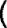 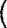 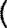 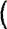 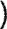 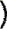 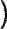 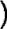 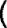 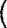 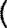 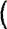 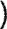 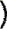 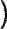 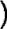  ...................................................................2.    ...................................................................3.    ...................................................................4.    ...................................................................Catatan		Berita Acara dan Daftar Hadir dibuat dalam rangkap 4 (empat) 1 Lembar untuk Dosen Penguji1 Lembar untuk Fakultas 1 Lembar untuk BAA1 Lembar untuk P4 DATA